CSX440	Operations ResearchL-T-P-Cr: 3-0-0-3Pre-requisites: Nill.Objective: The course aims at teaching the students basic aspect of operations research methodology.  Various topics of operations research have been introduced to the students which will help them in decision making in organization.  At the end of the course it is expected that students will be able to demonstrate a working knowledge of various Operations Research tolls in decision making.Course Outcomes:At the end of the course, a student should:Unit I: Introduction to Theory of Optimization & Linear ProgrammingFeatures of O.R, Modeling in Operations Research, Classification of Models, General    Solution Methods for O.R Models, Scientific Method in O.R, Methodology of O.R., Applications, Opportunities and Shortcomings of O.R.Applications of operation research in economics, Finance and decision making, Formulation of Mathematical Model of Linear Programming ProblemUnit II: Graphical Solution and Simplex MethodGraphical Solution: Solution of Linear Programming Problem by Graphical Method, Special Cases: (i) Alternate Optima (ii) Unbounded Solution (iii) Infeasible SolutionSimplex Method: Introduction to Simplex Method- Maximization and Minimization, Duality, primal to dual conversion only.                                                                Unit III: Transportation Models & Assignment ModelsBalanced and Unbalanced Models of Transportation, Initial Basic Feasible Solutions (i). North-West Corner Method, (ii). Row Minima Method, (iii). Column Minima Method, (iv). Matrix Minima Method, (v). Vogel’s Approximation Method, Modi Method, Degeneracy.Balanced and Unbalanced Assignment Models, Hungarian Method, Maximization and   Minimization.                                                                       Unit IV: Game Theory & Queuing Theory Game Theory: Two-Person Zero sum Games, Some Basic Terms, The Maximin-Minimax Principle, Games     without Saddle Points (Mixed Strategies), Graphical solution of 2 × n and m × 2 Games, algebraic method.      Queuing Theory: Introduction; Basic Definitions and Notations; Axiomatic Derivation of the Arrival & Departure (Poisson Queue). Pure Birth and Death Models; Poisson Queue Models: M/M/1 : ∞ /FIFO and M/M/1: N/ FIFO.  Unit V: Network AnalysisShortest Path: Dijkstra Algorithm; Floyd Algorithm; Maximal Flow Problem (Ford-Fulkerson); PERT-CPM (Cost Analysis, Crashing, Resource Allocation excluded).                                                                                Text/Reference Books:Kanti Swarup, Gupta, P.K. and Manmohan, Operations Research, Sultan Chand:   New Delhi, 12th thoroughly revised Ed.Hamdy A. Taha, Operations Research; Pearson, 8th Ed.Fredrick S. Hiller, Gerald J. Liberman, Introduction to Operations Research, McGraw-   Hill, 9th Ed.J.K. Sharma, Operations Research Theory & Application, Macmillan, 3rd Ed.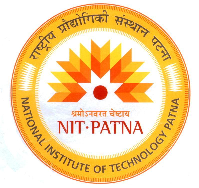 DEPARTMENT OF COMPUTER SCIENCE & ENGINEERINGNATIONAL INSTITUTE OF TECHNOLOGY PATNA Ashok Raj Path, PATNA 800 005 (Bihar), India     Phone No.: 0612 – 2372715, 2370419, 2370843, 2371929, 2371930, 2371715 Fax – 0612- 2670631 Website: www.nitp.ac.inS.NoCourse Outcome Mapping to POs1Understand concepts of Optimization and Linear Programming techniquesPO1, PO2 2Apply graphical solutions and simplex methods to solve optimization problemsPO1, PO3, PO5 3To understand and use transportation and assignment modelsPO1, PO2, PO3, PO54Understand the concepts of Game theory and queuing theoryPO1, PO2, PO3, PO45To apply network analysis techniques to solve optimization problemsPO1, PO2, PO4